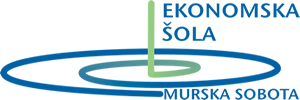 SREDNJA ŠOLA IN GIMNAZIJADatum: 10. 11. 2023RAZPORED IZPITOVnovember 2023ČETRTEK, 16. 11. 2023Ustni izpiti iz ŽIVIL IN PIJAČ (ŽIP) pri Jožefu RITUPERJUob 8.45 uri v učilnici P28ČETRTEK, 16. 11. 2023Pisni izpiti iz PSIHOLOGIJE pri Nataši GOMIUNIKPisni izpiti iz TEHNOLOGIJE BLAGOVNIH TOKOV (TBT) pri Tjaši GERIČPisni izpiti iz VAROVANJA LJUDI IN PREMOŽENJA pri Srečku ŠTEINERJUob 9.35 uri v učilnici P27PETEK, 17. 11. 2023Pisni izpiti iz SLOVENŠČINE pri Maji KRAJNCob 8.00 uri v učilnici P28Ustni izpiti iz SLOVENŠČINE pri Maji KRAJNCUstni izpiti iz ZGODOVINE pri Janji ADANIČ VRATARIČob 9.35  uri v učilnici N38 Darko Petrijan, ravnatelj